ASUHAN KEPERAWATAN GAWAT DARURAT DENGAN HIPERVOLEMIA PADA PASIEN GAGAL JANTUNG KONGESTIF (CHF) DI IGD RSUD PROVINSI BANTEN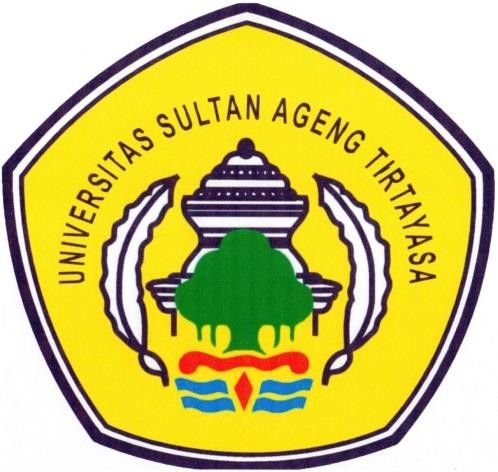 Disusun Oleh : MELINA 8801190021PROGRAM STUDI DIPLOMA III KEPERAWATAN FAKULTAS KEDOKTERANUNIVERSITAS SULTAN AGENG TIRTAYASA 2022/2023ASUHAN KEPERAWATAN GAWAT DARURAT DENGAN HIPERVOLEMIA PADA PASIEN GAGAL JANTUNG KONGESTIF (CHF) DI IGD RSUD PROVINSI BANTENPROPOSALDiajukan sebagai salah satu persyaratan menyelesaikan pendidikan program Diploma III keperawata di fakultas kedokteran universitas sultan ageng tirtayasaDisusun Oleh : MELINA 8801190021PROGRAM STUDI DIPLOMA III KEPERAWATAN FAKULTAS KEDOKTERANUNIVERSITAS SULTAN AGENG TIRTAYASA 2022/2023HALAMAN PERNYATAAN ORISINALITASSaya yang bertanda tangan di bawah ini Nama	: MelinaNim	8801190021Program studi	: Diploma III keperawatanJudul KTI	: Asuhan keperawatan Gawat Darurat Dengan Hipervolemia Pada Pasien Gagal Jantung Kongestif (CHF) di IGD RSUD Provinsi BantenMenyatakan dengan sebenar-benarnya bahwa Karya Tulis Ilmiah ini merupakan hasil karya tulis saya sendiri. Semua sumber baik yang dikutip maupun yang di rujuk telah saya nyatakan dengan benar. Saya bersedia menerima sanksi dalam bentuk apapun jika hasil karya saya ini dapat di nyatakan sebagai hasil karya plagiarism.Serang, 12 Mei 2022 Yang menyatakan,Melina NIM. 8801190068HALAMAN PENGESAHANASUHAN KEPERAWATAN DENGAN DEFISIT PERAWATAN DIRI PADA PASIEN STROKE HEMORAGIK DENGAN TINDAKAN PERAWATAN DIRI DI RUANG ASTER 2 RSUD dr. DRAJAT PRAWIRANEGARA SERANG 2021Karya Tulis Ilmiah ini sudah dipertahankan dihadapan Penguji dan diterima sebagai bagian dari persyaratan untuk menyelesaikan pendidikan Program Studi Diploma III Keperawatan di Fakultas Kedokteran Universitas Sultan Ageng Tirtayasa.Serang Mei 2022PembimbingNelly Hermala Dewi, M.Kep.NIP. 197906142005012009	(.	)PengujiNs. Ella Nurlaela, S.Kep., M.Kep.NIP. 20200203151	(.	)Mengesahkan,Ketua Program Studi DIII Keperawatan Fakultas KedokteranUniversitas Sultan Ageng TirtasayaEpi Rustiawati, M.Kep., Sp.Kep.M.B NIP. 197811042005022001KATA PENGANTARAssalamu’alaikum Warahmatullahi WabarakatuhDengan memanjatkan puji syukur kehadirat Allah SWT atas segala limpahan berkah, rahmat, taufik, serta hidayah-Nya sehingga peneliti dapat menyelesaikan pembuatan karya tulis ilmiah : studi kasus dengan judul “ Asuhan Keperawatan Gawat Darurat Dengan Hipervolemia Pada Pasien Gagal Jantung Kongestif di IGD Rumah Sakit Umum Daerah Provinsi Banten“. Karya ilmiah studi kasus ini disusun sebagai salah satu persyaratan dalam menyelesaikan atau menempuh pendidikan akhir pada program studi DIII Keperawatan Fakultas Kedokteran Universitas Sultan Ageng Tirtayasa. Selama proses pembuatan karya tulis ilmiah : studi kasus, peneliti banyak mendapatkan dukungan dari berbagai pihak, sehingga krya tulis ilmiah : studi kasus ini dapat di selesaikan dengan baik. Untuk itu dalam kesempatan ini dengan segala hormat peneliti menyampaikan terimakasih kepada:Bapak Dr. H. Fatah Sulaeman ST., MT selaku Rector Universitas Sultan Ageng Tirtayasa.Ibu Dr. Siti Farida, M.Kes., Ph.D selaku Dekan Fakultas kedokteran Universitas Sultan Ageng TirtayasaIbu Epi Rustiawati, M.Kep., Sp.Kep.M.B selaku ketua Prodi Diploma III Keperawatan Fakultas Kedokteran Universitas Sultan Ageng TirtayasaIbu Nelly Hermala Dewi, M.Kep. selaku Dosen Pembimbing yang telah meluangkan waktu untuk memberi arahan dan bimbingan sehingga penyusunan karya tulis ilmiah dapat terselesaikan dengan baik.Ibu Ns. Ella Nurlaela, S.Kep., M.Kep. selaku Dosen Penguji.Dosen Beserta Staf Diploma III Keperawatan Fakultas Kedokteran Universitas Sultan Ageng Tirtayasa yang telah memberikan ilmu dan bimbingan dalam pembuatan karya tulis ilmiah.Direktur Rumah sakit umum daerah Provinsi Banten, kepala ruangan, beserta staf yang telah memberikan izin dan memfasilitasi untuk melakukan penelitian.Kepada Ibu saya satu-satu yang saya punya dan selalu saya harapkan untuk selalu sehat, ibu Ariyah yang telah memberikan kasih sayang dan selalu mendo’akan, memberikan nasihat, dan dukungan kepada penulis selama menyelesaikan penelitian.Kepada sahabat saya dari bayi sampai sekarang sudah melangkah kejalan masing-masing untuk menggapai cita-cita nya kepada Hamilah Sari, Ais Fitriasih yang selalu mendukung saya menyelesaikan karya tulis Ilmiah ini.Diri sendiri Melina yang selalu terus berjuang, yang telah sabar ketika jatuh lalu bangkit kembali, suka menangis tapi tidak pernah menyerah.Renaldi sebagai pendengar yang baik atas segala hal, terima kasih selalu ada dan sudah bertahan menemani saya dalam proses menyelesaikan proposal penelitian ini.Sahabat, teman, semua pihak dan rekan rekan angkatan 2019 mahasiswa Diploma III Keperawatan Universitas Sultan Ageng Tirtayasa.Penulis menyadari bahwa penyusunan karya tulis ilmiah ini masih jauh dari kata sempurna. Oleh karena itu, penulis membuka hati untuk menerima kritik dan saran yang bersifat membangun sehingga karya tulis ilmiah ini bisa lebih sempurna.Wassalamualaikum wr.wbSerang, 3 Februari 2022 PenulisMelina NIM. 8801190021ABSTRAKGagal Jantung Kongestif merupakan ketidakmampuan dalam jantung untuk memompa darah yang adekuat untuk memenuhi kebutuhan oksigenisasi tubuh, hal ini menyebabkan jantung tidak berfungsi lagi dengan maksimal dalam memompa darah. Masalah keperawatan prioritas yang muncul pada gagal jantung kongestif adalah hipervolemia yang disebabkan kelebihan volume cairan pada paru yang menyebabkan sesak. Berdasarkan masalah tersebut maka diperlukannya asuhan gawat darurat untuk mengatasi agar penyakit tersebut tidak sampai mengancam jiwa. Asuhan keperawatan gawat darurat adalah tindakan keperawatan yang diberikan untuk mencegah kematian pada pasien. Penulisan karya tulis ilmiah ini menggunakan metode penelitian deskriptif dalam bentuk studi kasus dengan pendekatan asuhan keperawatan meliputi pengkajian, diagnosa, intervensi, implementasi dan evaluasi. Subjek penelitian dalam studi kasus ini yaitu perbandingan 2 orang pasien dengan gagal jantung kongestifKata kunci : Asuhan Keperawatan Gawat Darurat, Gagal Jantung Kongestif, HipervolemiaABSTRACKCongestive heart failure is the inability of the heart to pump adequate blood to meet the body's oxygen needs, this causes the heart to no longer function optimally in pumping blood. The priority nursing problem that arises in congestive heart failure is hypervolemia caused by excess fluid volume in the lungs which causes shortness of breath.   Based on these problems, emergency care is needed to overcome so that the disease does not become life-threatening. Emergency nursing care is a nursing action given to prevent death in patients. The writing of this scientific paper uses descriptive research methods in the form of case studies with a nursing care approach including assessment, diagnosis, intervention, implementation and evaluation. The research subject in this case study is a comparison of 2 patients with congestive heart failure.Keywords : Emergency Nursing Care, Congestive Heart Failure, HypervolemiaDAFTAR ISIDAFTAR TABELTabel 2.1 Intervensi Keperawatan	10Tabel 3.1 Definisi Operasional	22DAFTAR BAGANBagan 2.1 Pathway	15DAFTAR GAMBARGambar 2.1 Jantung	13DAFTAR LAMPIRANLampiran 1 Lembar Persetujuan Proposal	50Lampiran 2 Lembar Bimbingan	51Lampiran 3 Format Asuhan Keperawatan Gawat Darurat	53Lampiran 4 Lembar SOP	58BAB I PENDAHULUANLatar BekalangGagal jantung atau disebut juga dengan congestive heart failure adalah suatu keadaan dimana ketika jantung tidak mampu mempertahankan sirkulasi yang cukup bagi kebutuhan tubuh, meskipun tekanan darah pada vena itu normal. Gagal jantung akan menjadi penyakit yang akan terus meningkat terutama pada lanjut usia. Pada congestive heart failure atau gagal jantung adalah ketidakmampuan jantung untuk mempertahankan curah jantung yang adekuat guna untuk memenuhi kebutuhan metabolic didalam tubuh dan akan membutuhkan oksigenisasi pada jaringan meskipun aliran balik vena yang adekuat. (Asmoro, 2017) congestive heart failure merupakan ketidakmampuan dalam jantung untuk memompa darah yang adekuat untuk memenuhi kebutuhan oksigenisasi tubuh, jaringan akan dan nutrisi (Kasron, 2016).Congestive heart failure mengakibatkan kegagalan pada fungsi pulmonal sehingga terjadi penimbunan cairan dialveoli, hal ini akan menyebabkan jantung tidak dapat berfungsi lagi dengan maksimal dalam memompa darah. Dampak lain yang akan muncul yaitu perubahan yang terjadi pada otot-otot respirator sehingga akan terjadi hal tersebut dapat mengakibatkan suplai oksigen keseluruh tubuh dapat terganggu dan sehingga terjadinya dyspnea. Perawat sebagai pemberi asuhan keperawatan melalui tindakan mandiri dan kaloboratif untuk memfasilitasi pasien untuk menyelesaikan masalahnya.Menurut WHO (World Health Organization, 2017), 17,3 juta orang meninggal akibat penyakit kardiovaskuler pada tahun 2008, mewakili 30% dari semua kejadian atau kematian global. Dari kematial gagal jantung ini, diperkirakan 7,3 juta disebabkan oleh penyakit jantung. Lebih dari 80%kematian kardiovaskuker terjadi dinegara berpenghasilan rendah dan menegah fan terjadi hampir sama pada pria dan prevalensi penyakit gagal jantung di indonesia tahun 2018 sebesar 1,5% prevalensi penyakit gagal jantung diprovinsi Nusa Tenggara Timur Tengah tahun 2018 sebesar 0,7% (RISKESDAS 2018) prevalensi penyakit gagal jantung meningkat seiring dengan bertambhnya umur, umur tertingga pada 75+tahun (4,7%) untuk yang terdiagnosis oleh dokter, sedikit menurun 65-74 tahun (4,6) tetapi untuk yang terdiagnosis dokter prevalensi lebih tinggi perempuan (1,6%) dibanding dengan laki-laki (1,3) (RISKESDAS, 2018).Hasil riset kesehatan dasar kementrian kesehatan, data menunjukan prevelensi penyakit jantung berdasarkan diagnosis dokter di Indonesia yaitu sebesar 1,5% dari total penduduk. Data riskesdas 2018 mengungkapkan tiga utara 2,2%, daerah istimewa yogyakarta 2%, dan Gorontalo 2%. Selain itu 8 provinsi lain juga memiliki prevelensi lebih tinggi dibandingkan prevelensi nasional, salah satunya provinsi Kalimantan Timur yaitu 1,8% (Kemenkes RI, 2018).Pada tahun 2020 pasien congestive heart failure (CHF) di Rumah Sakit Umum Daerah Provinsi Banten terdapat 61 pasien dan pada tahun 2021 mengalami peningkatan menjadi 67 pasien. Pasien yang datang ke IGD dengan penyakit congestive heart failure (CHF) mengalami gejala seperti sesak nafas, nyeri pada dada dan terdapat edema pada ekstermitas atas maupun bawah.Kebutuhan cairan adalah bagian dari kebutuhan dasar manusia yang memiliki proporsi besar dalam tubuh, pengaturan cairan dilakukan oleh mekanisme rasa haus, system hormonal takni anti diuretic hormon. Cairan tubuh dapat berpindah dengan berbagai cara yaitu dengan difusi, osmosis, dan transport aktif. Cara perpindahan yang pertama yaitu difusi yang berarti molekul berpindah dari konsentrasi yang tinggi kerendah. Cara perpindahan cairan yang kedua yaitu osmosis yang berarti perpindahan zatdari larutan dengan konsentrasi sehingga volume cairan dengan konsentrasi kurang pekat akan berkurang dan volume cairan dengan konsentrasi lebih pekat akan bertambah. (Astuti, Dkk 2018) Kelebihan volume cairan (FVE) mengacu pada perluasan isotonik dari CES yang disebabkan natrium yang abnormal dalam proporsi yang kurang lebih sama dimana mereka secara normal berada dalam CES tersebut. Hal ini selalu menjadi sesudah ada peningkatan kandungan natrium tubuh total, yang pada akhirnya menyebabkan peningkatan air tubuh total. Kerena ada retasi isotonik dari substansi tubuh, konsentrasi natrium serum tetap normal. Penyebab kelebihan volume cairan mungkin berhubungan dengan kelebihan cairan biasa atau penurunan fungsi dari mekanisme homeostatis yang bertanggung jawab untuk mengatur keseimbangan cairan faktor-faktor yang menyebabkan dapat termasuk gagal jantung kongestif (CHF), gagal ginjal dan sirosis hepar. (Brunner & Suddarth, 2015).Asuhan keperawatan gawat daruratan adalah tindakan keperawatan yang diberikan guna mencegah terjadinya kematian maupun kecacatan pada pasien. Pada saat dilakukannya pengkajian, pada penyakit gagal jantung kongestif akan terdapat masalah pada circulation atau hipervolemi kelebihan volume cairan. Pemeriksaan circulation digunakan untuk mengetahui apakah terdapat kelebihan volume cairan pada jantung, maupun ada tidaknya Gerakan dada. Setelah dilakukan pengkajian maka perawat dapat mengetahui masalah yang timbul pada penyakit tersebut dan dapat dilakukan Tindakan keperawatan lebih lanjut.Masalah keperawatan prioritas yang muncul menurut PPNI pada buku SDKI (2016) pada gagal jantung kongestif adalah hipervolemia. Masalah tersebut muncul akibat kelebihan volume cairan pada penyakit gagal jantung kongestif yang mana perlu diberikan tindakan pemberian oksigen dapat terpenuhi oleh tubuh. Menurut PPNI pada buku SIKI (2018) salah satu tindakan keperawatan atau intervensi keperawatan yang dapat dilakukan untuk mengatasi kelebihan volume cairan yaitu kebutuhanoksigen. Penangan pertama kali dilakukan pada saat pasien gagal jantung masuk ke UGD adalah dengan mengecek kesadaran dan keluhan utama pasien. Jika saat dilakukan pengkajian pasien terlihat mengeluh sesak maka diberikan Tindakan dengan pemberian oksigen. Setelah masalah utama teratasi pemberian cairan melalu intravena serta pemberian antibiotic dilakukan. Pemberian antibiotic bertujuan untuk mengatasi atau mencegah infeksi bakteri pada tubuh. Pemberian tindakan dilakukan untuk mengatasi masalah-masalah yang terjadi pada pasien.Berdasarkan pembahasan yang dapat diperoleh diatas penulis akan mengangkat kasus dalam sebuah karya tulis ilmiah yang berjudul : “Asuhan keperawatan gawat darurat dengan Hipervolemia pada pasien gagal jantung kongestif (CHF) Di IGD Rumah Sakit Umum Daerah Provinsi Banten”.Rumusan MasalahBerdasarkan latar belakang di atas maka timbul lah permasalahan mengenai “Bagaimana Asuhan Keperawatan Gawat Darurat Dengan Hipervolemia Pada Pasien Gagal Jantung Kongestif (CHF)?“Tujuan Studi KasusSecara UmumSecara umum, karya tulis ilmiah ini bertujuan untuk melakukan asuhan keperawatan Hipervolemia pada pasien Gagal Jantung Kongestif di IGD Rumah Sakit Umum Daerah Provinsi Banten.Secara KhususMelaksanakan pengkajian asuhan keperawatan di IGD Rumah Sakit Umum Daerah Provinsi Banten.Mengetahui	diagnosa	keperawatan	pada	pasien	gagal	jantung kongestif di IGD Rumah Sakit Umum Daerah Provinsi Banten.Merencanakan intervensi asuhan keperawatan di IGD Rumah Sakit Umum Daerah Provinsi Banten.Melaksanakan implementasi asuhan keperawatan pada pasien gagal jantung kongestif (CHF) di IGD Rumah Sakit Umun Daerah Provinsi Banten.Melaksanakan evaluasi asuhan keperawatan pada pasien gagal jantung kongestif (CHF) di IGD RSUD Provinsi Banten.Melaksanakan dokumentasi asuhan keperawatan di IGD Rumah Sakit Umum Daerah Provinsi Banten.Manfaat PenelitianManfaat TeoritisKarya tulis ilmiah ini diharapkan dapat menjadi media informasi untuk ilmu keperawatan, terutama mengenai pemberian asuhan keperawatan dengan hipervolemia pada pasien gagal jantung kongestif (CHF). Selain itu diharapkan pula hasil dari penelitian ini dapat digunakan sebagai referensi dan rujukan untuk melakukan penelitian atau studi kasus berikutnya berdasarkan pada kelemahan dan kelebihan yang ada pada laporan ini.Manfaat PraktisAdapun manfaat praktis dari penulisan karya tulis ilmiah ini yang sebagai berikut;Bagi fasilitas pelayanan kesehatanKarya tulis ini diharapkan dapat berkontribusi dalam meningkatkan mutu pelayanan fasilitas kesehatan (rumah sakit, puskesmas,dan yang lainnya). dalam memberikan pelayanan kesehatan pada pasien gagal jantung kongestif.Bagi profesi keperawatanKarya tulis ini diharapakan dapat menjadi bahan masukan lagi bagi profesi keperawatan dalam meningkatkan mutu pelayanan terutama dalam mengatasi kelebihan volume cairan pada pasien gagal jantung kongestif.Bagi instansi pendidikanPenulis berharap karya tulis ini dapat digunakan sebagai referensi untuk mengembangkan ilmu tentang asuhan keperawatan kelebihan volume cairan pada pasien gagal jantung kongestif.Manfaat bagi peneliti selanjutnyaDiharapkan dapat menjadi acuan data awal peneliti mengenai masalah kelebihan volume cairan pada pasien gagal jantung kongestif.BAB II TINJAUAN PUSTAKAKonsep Asuhan Keperawatan Gawat Darurat Dengan Hipervolemia Pada Pasien Gagal Jantung Kongestif ( CHF)PengkajianPengkajian pada pasien CHF diajukan sebagai pengumpulan data dan infiormasi terkini mengenai status pasien dengan pengkajian system kardiovaskuler sebagai prioritas dan merupakan tahap awal dari proses dimana kegiatan yang dilakukan yaitu : menggumpulkan data, mengelompokan data dan menganalisa data. Data fokus yang berhubungan dengan gagal jantung kongestif :Pengkajian primerSetelah pasien sampai ke IGD yang pertama harus dilakukan adalah memastikan atau memeriksa ABCDE (Airway, Breathing, Circulation, Disability, serta Exposure) pasien guna menemukan masalah keperawatan yang terjadi pada pasienAirway (Jalan nafas)Pada pengkajian ini dilakukan observasi kepatenan jalan napas, pada pasien Gagal Jantung Kongestif ditemukan gejala nyeri dada, produksi sputum berlebih, apakah terdengar saura wheezing atau bunyi napas ronchi.Breathing (Pernafasan)Pada pengkajian ini dilakukan observasi pada gerakan dada, apakah ada gerakan dada atau tidak, pada pasien gagal jantung kongestif apabila gerakan dada spontan berarti jalan nafas nafas lancar atau paten, sedangkan apabila tidak ada gerakan pada dada walaupun diberikan bantuan nafas artinya terjadinya sumbatan pada jalan nafas, distress cuping hidung.CirculationPada pasien Gagal Jantung Kongestif ditemukan adanya sianosis pada mukosa mulut maupun ujung jari tengan CRT >2detik, Suhu akral dingin atau hangat, turgor kulit pucat, tekanan darah batas meningkat atau menurun, nadi lemah dan tidak teratur.Disability (ketidakmampuan)Pada pasien CHF biasanya mengalami penurunan kesadaran akibat suplay dan kebutuhan oksigen kejantung tidak seimbang.EksposurePada pasien CHF mengalami nyeri dada sehingga mengakibatkan sesak napas akibat kurangnya oksigen ke jantung sehingga mengalami kegelisahan serta cemas.Pengkajian SekunderPemeriksaan sekunder adalah anamnesis dan pemeriksaan fisik. Tujuan dari pengkajian sekunder adalah mengidentifikasi semua penyakit atau masalah yang dikeluhkan pasien sehingga tidak ada yang terlewatkan untuk mengobati. Apabila pasien sadar dan dapat bicara maka kita harus mengambil riwayat AMPLE dari pasien . sangat penting menayakan komponen dari kecelakaan untuk menemukan masalah atau mengantisipasi luka yang dialami oleh pasien. Pemeriksaan fisik head to toe meliputi :Kesadaran umumBaik, sadarGelisahLemah, kesadaran menurun (Sesak berat)KepalaBentuk kepala normalMataKonjungtiva anemisSekrela iktrik tidak adaHidungTerdapat kembang kempisMulutTidak ada tanda infeksiTelinganTidak ditemukan masalah pada telingaLeherTidak ada pembesaran kelenjar tiroidThorakParu-paru adanya nyeri tekan, peningkatan vocal fremitusJantung perhatikan kesimetrisan dada, tidak adanya nyeri tekan, terdengar suara jantung normal (Lup dup lup dup)DadaBentuk dada simetris, terdapat nyeri tekan dan terdapat bunyi jatung tambahan, serta redupAbdomenPerut normal tidak ada lesi, tidak adanya asites tergor kulit >2detikPunggungPada kasus CHF nyeri pada punggung terasa panasEktremitasKulit pucat, turgor kulit menurun >2 detik, akral dinginAtas terpasang infus atau tidak adanya kelemahan ektremitas atas atau tidakBawah ada atau tidaknya gangguan ektremitas bawah seperti kelemahanDiagnosis KeperawatanMenurut diagnosa keperawatan SDKI (2018), diagnosa keperawatan yang muncul dapat diambil pada pasien Hipervolemia sesuai dengan data yang diperoleh berdasarkan Standar Diagnosis Keperawatan Indonesia (SDKI) menurut PPNI (2017) adalah :Diagnosis keperawatan yang muncul pada kasus Gagal Jantung Kongestif di ruang gawat darurat adalah hipervolemia berhubungan dengan kelebihan asupan cairan.IntervensiBerdasarkan Standar Luaran Keperawatan Indonesia (PPNI, 2018) dan Standar Intervensi Keperawatan Indonesia (PPNI, 2018) tujuan dan kriteria hasil serta intervensi yang dapat dilakukan pada pasien gagal jantung kongestif (CHF) yaitu sebagai berikut.Tabel 2.1 Intervensi KeperawatanIntervensi Asuhan Keperawatan Gawat Daruratan Hipervolemia Pada Pasien Gagal Jantung Kongestif (CHF)ImplementasiDalam melaksanakan implementasi adalah tahap keempat dari keperawatan dalam proses implementasi yaitu mencakup pengkajian ulang kondisi pasien, validasi rencana keperawatan yang telah disusun, menentukan kebutuhan yang tepat untuk memberikan bantuan, melaksanakan strategi keperawatan mengkomunikasikan kegiatan baik dalam bantuk lisan maupun tulisan.Implementasi atau pelaksanaan keperawatan yang diberikan kepada pasien Gagal Jantung Kongestif dengan masalah hipervolemia diantaranya : dengan tindakan monitor status hemodinamik, monitor intake dan output cairan, monitor tanda hemokonsentrasi (SIKI DPP PPNI, 2018).EvaluasiEvaluasi yang merupakan tahap akhir dari proses keperawatan bertujuan untuk menilai hasil akhir dari seluruh tindakan, perbandingan yang sistematis dan terencana tentang kesehatan pasien dengan tujuan/kriteria hasil yang telah ditetapkan, dilakukan dengan cara keseimbangan dengan melibatkan tenaga medis yang lain agar mencapai tujuan/kriteria hasil yang telah ditetapka. Evaluasi pada asuhan keperawatan dilakukan secara sumatif dan formatif (Fantri Ndun, 2019) Untuk menentukan masalah pada pasien teratasi sebagian, atau tidak teratasi adalah dengan cara membandingkan atara SOAP dengan tujuan kriteria hasil yang telah ditetapkan format evaluasi yaitu :S : Subjective, yaitu pernyataan atau keluhan dari pasien. Pasien gagal jantung kongestif dengan hipervolemia diharapkan mampu dan tidak mengeluh sulit bernafas dan tidak mengeluh ortopneO : Objective, yaitu data yang diobservasi oleh perawat atau keluarga. Pada pasien dengan hipervolemia akibatnya sesak nafas akibat cairan yang terlalu banyak pada jaringan paruA : Analisis, yaitu kesimpulan dari objektif dan subjektifP : Planning, yaitu rencana tindakan keperawatan lanjutan yang dilakukan berdasarkan analisa.Konsep penyakit Gagal Jantung Kongestif (CHF)PengertianGagal jantung adalah suatu keadaan yang patofisiologinya Gagal jantung mempertahankan sirkulasi adekuat untuk kebutuhan tubuh meskipun tekanan pengisian cukup (Ongkowijaya & Wantania, 2016). Gagal jantung adalah sindrome klinis (sekumpulan data dan gejala), ditandai oleh sesak napas dan fatigue (saat istirahat atau aktivitas) yang disebabkan oleh kelainan struktur atau fungsi jantung, akibat cairan yang terlalu banyak didalam paru. Gagal jantung disebabkan oleh gangguan yang menghabiskan terjadinya pengurangan pengisian ventrikel (disfungsi diastolic) atau kontraktilitas miokardial (disfungsi sistolik) (nurarif, a.h 2015).Gambar 2.1 Jantung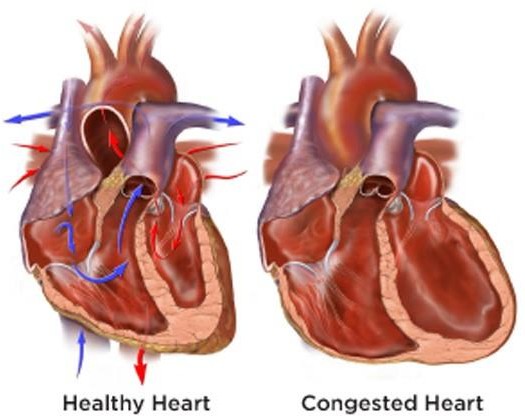 PatofisiologiKekuatan jantung untuk merespon sters tidak mencukupi dalam memenuhi kebutuhan metabolisme tubuh. Jantung akan gagal melakukan tugasnya sebagai organ pemompa, sehingga terjadi yang namanya gagal jantung. Pada tingkat awal disfungsi komponen pompa dapat mengakibatkan kegagalan jika cadangan jantung normal mengalami payah dan kegagalan respon fisiologis tertentu pada penurunan curah jantung. Semua respon ini menunjukkan upaya tubuh untuk mempertahankan perfusi organ vital normal. Sebagai respon terhadap gagal jantung ada tiga mekanisme respon primer yaitu meningkatnya aktivitas adrenergik simpatis meningkatnya beban awal akibat aktifitas neurohormon, dan hipertrofi ventrikel. Ketiga respon ini mencerminkan usaha untuk mempertahankan curah jantung. Mekanisme-mekanisme ini mungkin memadai untuk mempertahankan curah jantung pada tingkat normal atau hampir normal pada gagal jantung dini pada keadaan normal.Mekanisme dasar dari gagal jantung adalah gangguan kontraktilitas jantung yang menyebabkan curah jantung lebih rendah dari curah jantung normal. Bila curah jantung berkurang, sistem saraf simpatis akan mempercepat frekuensi jantung untuk mempertahankan curah jantung. Bila mekanisme ini gagal, maka volume sekuncup yang harus menyesuaikan. Volume sekuncup adalah jumlah darah yang dipompa pada setiap kontraksi, yang dipengaruhi oleh tiga faktor yaitu preload (jumlah darah yang mengisi jantung), kontraktilitas (perubahan kekuatan kontraksi yang terjadi pada tingkat sel yang berhubungan dengan perubahan panjang serabut jantung dan kadar kalsium), dan afterload (besarnya tekanan ventrikel yang harus dihasilkan untuk memompa darah melawan perbedaan tekanan yang ditimbulkan oleh tekanan arteriol). Apabila salah satu komponen itu terganggu maka curah jantung akan menurun. Kelainan fungsi otot jantung disebabkan karena aterosklerosis koroner, hipertensi arterial dan penyakit otot degeneratif atau inflamasi. Aterosklerosis koroner mengakibatkan disfungsi miokardium karena terganggu alirannya darah ke otot jantung. Terjadi hipoksia dan asidosis (akibat penumpukan asam laktat). Infark miokardium biasanyamendahului terjadinya gagal jantung. Hipertensi sistemik atau pulmonal (peningkatan afterload) meningkatkan beban kerja jantung pada gilirannya mengakibatkan hipertrofi serabut otot jantung. Efek (hipertrofi miokard) dapat dianggap sebagai mekanisme kompensasi karena akan meningkatkan kontraktilitas jantung (Fajriah, n.r 2020)Bagan 2.1 PathwayGagal jantung kiriGagal jantung kananKegagalan memompa darah ke sistemikDarah Kembali ke atrium, ventrikel dan sirkulasiPembengkakan di seluruh tubuh dan paruJantung kanan lupertropiPerpindahan cairan intrasel keinterstitialTekanan pulmonalTransudasi cairan (edema paru)Ekspansi paruSesak napasEtiologiMenurut Majid (2018) gagal jantung kongestif memiliki beberapa etiologi atau penyebab, antara lain :Beban tekanan berlebihan-pembebanan sistolik (systolic overload). Beban sistolik yang berlebihan diluar kemampuan ventrikel (systolic overload) menyebabkan hambatan pada pengosongan ventrikel, sehingga menurunkan curah ventrikel atau isi sekuncup.Beban volume berlebihan-pembebanan diastolik (diastolik overload). Preload yang berlebihan dan melampaui kapasitas ventrikel (diastolik overload) akan menyebabkan volume dan tekanan pada akhir diastolik dalam ventrikel meninggi.Peningkatan kebutuhan metabolik-peningkatan kebutuhan yang berlebihan (demand overload). Beban kebutuhan metabolik meningkat melebihi kemampuan daya kerja jantung di mana jantung sudah bekerja maksimalGangguan pengisian (hambatan input). Hambatan pada pengisian ventrikel karena gangguan aliran masuk ke dalam ventrikel atau pada aliran balik vena/venous returnKelainan otot jantung. Gagal jantung paling sering terjadi pada penderita kelainan otot jantung yang menyebabkan menurunnya kontraktilitas jantung.Aterosklerosis coroner. Mengakibatkan disfungsi miokardium karena terganggunya aliran darah ke otot jantung. Terjadi hipoksia dan asidosis (akibat pemupukan asam laktat).Hipertensi sistemik/pulmonal. Meningkatkan beban kerja jantung dan pada gilirannya mengakibatkan hipertropi serabut otot jantung.Peradangan dan penyakit miokardium. Berhubungan dengan gagal jantung karena kondisi ini secara langsung merusak serabut jantung, menyebabkan kontraktilitas menurun.Penyakit jantung. Gagal jantung dapat terjadi sebagai akibat penyakit jantung yang sebenarnya secara langsung mempengaruhi jantung.Manifestasi KlinisManifestasi klinis atau tanda dan gejala dari gagal jantung dibagi menjadi dua yaitu pada gagal jantung kiri dan gagal jantung kanan (fajriah, n.r 2020).Gagal Jantung KiriKeluhan berupa perasaan badan lemah, cepat lemah, berdebar-debar, sesak nafas, batuk, anoreksia, dan keringat dingin, batuk dan batuk berdarah, fungsi ginjal menurun. Tanda dan gejala kegagalan ventrikel kiri :Kongestif pulmonal : dyspnea (sesak), batuk, kadar saturasi oksigen yang rendah, adanya bunyi jantung tambahan bunyi jantung S3 atau bunyi “gallop ventrikel” bisa dideteksi melalui auskultasi.Dyspnea saat beraktifitas, ortopnea, dyspnea nocturnal proksismal (PND)Batuk kering dan tidak berdahak diawali, lama kelamaan dapat berubah menjadi batuk berdahak.Sputum berbusa, sebanyak dan berwarna pink (berdarah).Perfusi jaringan yang tidak memadai.Oliguria (penurunan urin) dan nokturia (sering berkemih dimalam hari)Dengan berkembangnya gagal jantung akan timbul gejala-gejala seperti: gangguan pencernaan, pusing, sakit kepala, konfusi, gelisah, ansietas, sianosis, kulit pucat dan akral terasa dingin dan lembab.Takikardia, lemah, dan keletihan.Gagal Jantung KananKongestif jaringan perifer dan viscelar menonjol, karena sisi kanan jantung tidak mampu memgosongkan volume darah dengan adekuat sehingga tidak dapat mengakomodasikan semua darah yang secara normal kembali dari sirkulasi vena.Edema ekstemitas bawahDistensi vena leher dan acitesHepatomegali dan nyeri tekan pada kuadran kanan atas abdomen terjadi akibat pembesaran vena hepar.Anoreksia dan mualKelemahanKlasifikasi Gagal JantungMenurut klinis dapat dibedakan menjadi beberapa kelompok (Narolita, Y. 2018)Gagal jantung Akut dan KronikGagal jantung akut terjadi secara tiba-tiba, ditandai dengan adanya penurunan cardiac output dan dan ketidak adekuat pada perfusi jaringan. Yang berakibat edema paru dan kolaps pada pembuluh darah.Gagal jantung kronik terjadi secara perlahan, ditandai dengan penyakit jantung iskemik, penyakit paru kronis. Pada gagal jantung kronik ini terjadi retensi air dan sodium pada vertikel sehingga menyebabkan hipervolemia, akibatnya ventrikel dilatasi hipertrofi.Gagal jantung Kanan dan KiriGagal jantung kanan disebabkan adanya peningkatan tekanan pada pulmona akibat dari gagal jantung kiri yang berlangsung lama, sehingga cairan terbendung dan akan berakumulasi secara sistemik pada kaki, hepatomegali, asites, efusi pleura.Gagal jantung kiri dapat terjadi karena ventrikel gagal dalam memompa darah secara adekuat sehingga menyebabkan kongesti pulmona, hipertensi.Gagal jantung Sistolik san DiastolikGagal jantung sistolik terjadi karena penurunan pada kontraktilitas ventrikel kiri sehingga tidak mampu untuk memompa darah akibatnya penurunan pada cardia output dan ventrikel hipertrofiGagal jantung diastolik terjadi karena kertidakmampuan pada ventrikel dalam pengisian darah akibatnya stroke volume cardia output menurun.KomplikasiKomplikasi dari gagal jantung kongestif (CHF) diantaranya :Syok kardiogenikEpisode tromboemboli karena pembentukan pembekuan vena karena statis darah.Efusi dan tamponade perikardium.Toksisitas digitalis akibat pemakaian obat-obatan digitalis ( Isnaeni, N.N, 2018)Pemeriksaan PenunjangPemeriksaan laboratoriumGangguan hematologis atau elektrolit yang bermakna jarang dijumpai pada pasien dengan gejala ringansampai sedangyang belum terpai.EKGDapat ditemukan kelainan primer jantung (iskemik, hipertrofi ventrikel, ganguuan irama) dan tanda-tanda faktor pencetus akut (infrak miokard, emboli paru)EkokardiografiEkokardiografi merupakan metode yang paling berguna adalah melakukan evaluasi disfungsi sistolik dan diastolik gambaran yang paling sering ditemukan pada gagal jantung adalah akibat penyakit jantungCT-ScanDilakukan untuk melihat paru-paru secara lebih detail.PenatalaksanaanPenatalaksanaan pada kasus gagal jantung kongestif yaitu :Terapi Nonfarmakologi sekresi aldosteron sehingga menyebabkan penurunan sekresi natrium dan air. Inhibitor ini juga menurunkan retensi vaskuler vena dan tekanan darah yang menyebabkan peningkatan curah jantung (Alfitriani, Dkk 2021)Antagonis aldosteroneMenurunkan moralitas pasien dengan gagal jantung sedang sampai beratObat inotropicMeningkatkan kontraksi otot jantung dan curah jantungGlikosida digitalisMeningkatkan kekuatan kontraksi otot jantung menyebabkan penurunan volume distribusiTerapi FarmakologisDiuretikPenderita dianjurkan untuk membatasi aktivitas sesuai beratnya keluhan seperti : diet rendah garam, mengurangi berat badan, mengurangi lemak mengurangi stres psikis, menghindari rokok, dan olahraga teraturACE inhibitorMengurangi kadar angiostensi II dalam sirkulasi dan mengurangiVasodilatorMengurangi preload dan afterload yang berlebihan, dilatasi pembuluh darah vena menyebabkan berkurangnya preload jantung dengan meningkatnya kapasitas vena.BAB III METODOLOGI PENELITIANDesain PenelitianDesain penelitian yang digunakan pada penelitian ini adalah jenis penelitian deskriptif. Penelitian deskriptif terdiri atas rancangan penelitian studi kasus dan rancangan survei. Penelitian studi kasus merupakan rancangan penlitian yang mencakup pengkajian, diagnosis keperawatan, intervensi keperawatan, implementasi keperawatan, dan evaluasi. Studi kasus adalah studi ini untuk mengeksplorasi masalah asuhan keperawatan pada pasien Hipervolemia di IGD RSUD Provinsi Banten.Tempat dan Waktu PenelitianPenelitian ini dilakukan di IGD RSUD Provinsi Banten pada tahun 2022 selama 3 hari sesuai dengan kalender akademik program studi Diploma 3 keperawatan Universitas Sultan Ageng Tirtayasa.Subjek Penlitian/PartisipanSubyek dalam penelitian kasus ini adalah pasien di IGD Rumah sakit umum daerah Provinsi Banten dengan penyakit Gagal Jantung Kongestif (CHF) yang mana mengalami masalah keperawatan Hipervolemia memenuhi kriteria sebagai berikut:Dua pasien yang mempunyai penyakit Gagal Jantung KongestifPasien dirawat di RSUD Provinsi Banten.Fokus StudiFokus studi dalam penelitian ini adalah asuhan keperawatan gawat darurat dengan Hipervolemia pada pasien Gagal jantung kongestif di IGD RSUD Dr. Drajat Prawiranegara Serang.Definisi OperasionalTabel 3.1 Definisi OperasionalInstrumen PenelitanDalam studi kasus ini instrument penelitian yang digunakan adalah :Format asuhan keperawatan yang terdiri dari lembar pengkajian, lembar diagnosa, lembar intervensi, lembar implementasi, lembar evaluasi, dan alat alat pemeriksaan fisik.Lembar SOP tindakan sesuai ketentuan yang berlaku di D3 Keperawatan Universitas Sultan Ageng Tirtayasa.Metode Pengumpulan DataMetode pengumpulan data dalam penelitian ini adalah sebagai berikut :Wawancara dalam teknik wawancara adalah untuk mengadakan komunikasi dengan subjek penelitian sehingga diperoleh data-data yang diperlukan. Teknik wawancara ini dilakukan dengan cara mengajukan bebera papertanyaan sesuai dengan pertanyaan yang telah dipersiapkanDengan tujuan untuk mendapatkan informasi yang akurat baik itu dari pasien, atau pun keluarga pasien.Pemeriksaan fisik adalah pemeriksaan fisik pasien untuk menentukan masalah yang dialami kesehatan pasien. (IPPA : Inspeksi, palpasi, perkusi, auskultasi).Observasi merupakan pengkajian yang dilakukan dengan menggunakan lima indra yaitu penglihatan, sentuhan, pendegaran, penciuman, dan pengecapan untuk mencari informasi mengenai pasien.Studi dokumentasi yaitu pengumpulan data dengan cara mengambil data yang berasal dari rekam medis pasien. Berupa gambar tabel atau daftar periksa, hasil laboratorium status pasien dan lembar observasi.Etika Studi KasusDicantumkan etika yang mendasari penyusunan studi kasus, terdiri dari :Kerahasiaan (confidentially)Penelitian harus menjaga kerahasiaan informasi yang diberikan subjek, penelitihanya menggunakan informasi tersebut untuk kepentingan penelitian saja . Peneliti harus meyakinkan subjek penelitian bahwa semua hasil tidakakan dipergunakan dalam hal-hal yang dapat meugikan subjekPersetujuan (informed consent)klien harus mendapatkan informasi secara lengkap tentang tujuan penelitian yang akan di laksanakan , mempunyai hak untuk bebas berpartisipasi atau menolak menjadi responden. Pada informed consent juga dicantumkan bahwa data yang di peroleh hanya akan di pergunakan untuk pengembangan ilmu.Tanpa nama (anonymity)Klien mempunyai hak untuk meminta bahwa data yang diberikan harus dirahasiakan, untuk itu perlu adanya tanpa nama, data cukup denganmenggunkan inisial atau kode saja, sehingga karakteristik pribadi menjadi tidak dikenal.Langkah-Langkah Pengumpulan DataDalam studi kasus ini metode pengumpulan data yang digunakan yaitu :Wawancara (hasil anamnesis bersisi tentang identitas pasien dengan hipervolemia, keluhan utama, riwayat penyakit (sekarang, dahulu, keluarga dll).Pemeriksaan fisik dengan menggunakan tehnik : Inspeksi, palpasi, perkusi, dan auskultasi.Observasi intake dan output cairan, hasil laboratorium.Studi dokumentasi (hasil dari pemeriksaan diagnostik).Metode Analisa DataPada studi kasus ini analisa data dilakukan dengan cara mengemukakan fakta. Selanjutnya membandingkan dengan teori yang ada dan selanjutnya dituangkan dalam opini pembahasan. Tehni analisis yang digunakan dengan cara menarasikan jawaban-jawaban dari penelitian yang diperoleh dari hasil interpretasi wawamcara mendalam yang dilakukan untuk menjawab rumusan masalah penelitian. Teknik yang dilakukan dengan cara mengobservasi oleh peneliti dan studi dokumentasi yang menggunakan data selanjutnya diinterprestasikan oleh peneliti dibandingkan teori yang sudah ada sebagai bahan untuk rekomendasi dalam intervensi tersebut.Hasil studi kasusBAB IVHASIL PEMBAHASANGambaran Lokasi Pengambilan DataStudi kasus ini dilakukan di RSUD Provinsi Banten yang terletak dijalan Syah Nawawi Al Bantani, Kelurahan Banjarsari, kecamatan Cipocok Jaya, kota serang, Banten yang terdiri sejak 4 oktober 2013. Fasilitas yang tersedia di RSUD Provinsi Banten antara lan pelayanan gawat darurat (IGD, rawat inap, rawat jalan, ICU, HCU, kamar bedah, dan kamar isolasi), pelayana penunjang medis (laboratorium, hemodialis, farmasi, radiologi, rontgen), pelayanan administrasi rekam medic dan lain-lain. Studi kasus ini dilakukan di ruang IGD dan kemudian pemberian terapi dilanjutkan keruang Garuda dimana pasien menjalani rawat inap setelah dari IGD.PengkajianIDENTITAS KLIENTable 4.1 identitas klienPenangung jawabPasien 2Penangung jawabRiwayat penyakitPengkajian primerPengkajian sekunderPROGRAM TERAPI / OBAT-OBATANHasil pemeriksaan diagnostik ( Laboratorium )Pasien IPasien IIDiagnosa keperawatan pada pasien CHFAnalisa dataPasien IDiagnosa keperawatanPerencanaan keperawatan chfImplementasi Keperawatan CHFEvaluasi pada pasien CHFPembahasaanDari hasil penelitian yang telat saya lakukan pada 2 pasien yang menderita CHF diruang IGD RSUB BANTEN Dalam pembahasan ini mencakup semua tahap proses keperawatan yang meliputi pengkajian, diagnose keperawatan, intervensi keperawatan (perencanaan), implementasi keperawatan (pelaksanaan), dan evaluasi. Pada studi kasus ini di pilih 2 pasien yaitu pasien 1 ( Tn.B) dan pasien 2 ( Ny.M) kedua pasien tersebut sudah sesuai dengan kriteria pasien CHFPengkajianpengkajian adalah tahap awal dan dasar dalam proses keperawatan. pengkajian merupakan tahap yang paling menentukan bagi tahap berikutnya ( rohmah & walid 2016 ) Pengkajian adalah suatu proses pengumpulan data secara sistematisyang bertujuan untuk menentukan status kesehatan dan fungsional pasien pada saat ini dan sebelumnya.Pada pasien Tn.B saat dilakukan pengkajian didapatkan data pasien mengeluhkan sesak nafas, nyeri pada bagian perut dan ektemitas bawah diseratai bengkak Pada saat pengkajian TD : 133/79 mmHg Nadi: 86 x/mnt S : 36,0 oC RR : 25 x/mnt, pasien tampak hanya lemahPada pasien Ny.m saat dilakukan pengkajian didapatkan data pasien mengeluhkan penkajian TD : 120/81 mmHg Nadi: 81 x/mnt S : 36,9 oC RR : 27 x/mnt. Pasien tampak lemah dan cemasDiagnosa keperawatanManajemen hipervolemia adalah mengidentifikasi dan mengelola kelebihan volume cairan intravaskuler dan ektraseluler serta mencegah terjadinya komplikasi ( SDKI 2016 ).Berdasarkan data pengkajian yang diperoleh diatas, penulis merumuskan Diagnosa medis Tn.B dan Ny.M yaitu manajemen hipervolemia. Hal ini mengacu pada buku standar diagnose keperawatan (SDKI 2016), bahwa Manajemen hipervolemia adalah mengidentifikasi dan mengelola kelebihan volume cairan intravaskuler dan ektraseluler serta mencegah terjadinya komplikasi (SDKI 2016).Intervensi KeperawatanIntervensi keperawatan adalah suatu bentuk rencana untuk dilakukannya penanganan oleh perawat berdasarkan pertimbangan dan pengetahuan klinis yang bertujuan untuk mencapai peningkatan, pencegahan,dan pemulihan kesehatan pada pasien ( SIKI 2018 ).Implementasi keperawatanImplementasi merupakan tahap ke empat dalam proses keperawatan yang dimuai setelah perawat menyusun rencana keperawatan. Implementasi keperawatan adalah serangkaian kegiatan yang dilakukan oleh perawat untuk membantu pasien dari masalah status kesehatan yang dihadapi untuk mendapatkan kriteria hasil yang diharapkan baik tindakan secara mandiri maupun secara kolaborasi yang dilihat sesuai dengan kebutuhan pasien. (afrian 2015 ).Berdasarkan penegakan intervensi yang telat digunakan diatas maka implementasi pada pasien Tn.B yaitu mengobservasi tanda-tabda vital, pemberian oksigenisasi susuai dengan anjuran dokter, pemberian obat sesua dengan penyakit.pada pasien Ny.m yaitu mengobservasi tanda-tabda vital, pemberian oksigenisasi susuai dengan anjuran dokter, pemberian obat sesua dengan penyakit mengobservasi sesak nafasEvaluasiSetelah dilakukan implementasi keperawatan tahap selanjutnya penulis mengevaluasi kegiatan yang telah dilaksanakan dengan tujuan untuk mengetahui apakah tindakan yang telah perawat lakukan mengatasi masalah sebagian, belum teratasi, atau masalah teratasi. Menurut Bakri (2020) tahap evaluasi dapat dilakukan secara formatif atau sumatif. Evaluasi formatif adalah tindakan evaluasi selama proses asuhan keperawatan. Sedangkan evaluasi sumatif adalah evaluasi akhir. Untuk evaluasi akan lebih baik disusun dengan menggunakan SOAP secara oprasional.Dari hasil implementasi tindakan keperawatan yang telat dilakukan hasil dari evaluasi masalah kelebihan cairan teratasi sebagian. Pada pasien Tn.B ini membuktikan dari hasil pengkajian selama 3 hari didapatkan data sesak sudah mula berkurang tekanan darah semakin membaik 110/90 mmHg, nadi:90x/mnt RR: 20x/mnt saturasi oksigen 99% maka masalah teratasiDari hasil implementasi tindakan keperawatan  yang telat dilakukan hasil dari evaluasi masalah kelebihan cairan teratasi sebagian. Pada pasien Ny.M ini membuktikan dari hasil pengkajian selama 3 hari didapatkan data sesak sudah mulai berkurang RR: 20x/mnt saturasi oksigen 99% maka masalah teratasiKESIMPULANBAB V KESIMPULAN DAN SARANDari hasil studi kasus yang dilakukan, maka peneliti membuat kesimpulan :PengkajianDari hasil studi kasus yang dilakukan, maka peneliti membuat kesimpulan sebagai berikut : Pada saat pengkajian peneliti menemukan perbedaan anatara pasien1 Tn.B dan pasien 2 Ny.M. pada pasien 1 Tn.B pasien terkena syok hipervolemia. Sedangkan pasian 2 Ny.M pasien terkena sesak nafas dan merasakan mual disertai muntah yang membuat pasien lemahIntervensiPerencanaan pada diagnose hipervolemia : pada kasus tidak ada perbedaan dengan perencanaan yang ada pada teori.ImplementasiPada kedua pasien dilakukan implementasi sesuai intervensi yang dibuat. namun ada beberapa intervensi yang tidak dilkukan pada implementasi karena menyesuaikan kebutuhan pasien. Pada saat dilakukan nya implementasi perawat melibatkan keluarga agar keluarga paham mengnai cara merawat pasien.EvaluasiEvaluasi dilakukan selama 3 hari untuk menilai sejauh mana keberhasilan tindakan keperawatan yang dilakukan kepada pasien 1 Tn.b dan pasien Ny.MSARANSetelah penulis melakukan studi kasus, penulis mengalami beberapa hambatan dalam penulisan ini. Namun, dengan bantuan dari berbagai pihak penulis mampu menyelesaikan karya tulis ilmiah ini tepat pada waktunya, demi kemajuan selanjutnya maka penulis menyarankan sebagai berikut :Bagi rumah sakitKhususnya untuk perawat yang bertugas di ruangan garuda dan IGD supaya lebih meningkatkan dalam mengobservasi setiap pasien CHFbagi institusi pendidikanPenulis berharap agar D III keperawata universitas sultan agung tirtayasa sebagai salah satu institusi,diharapkan bisa untuk meningkatkan penyediaan referensi penyakit stroke hemoragik dengan pemenuhankebeutuhan	defisit	perawatan	diri	yang	lebih	banyak	lagi	untuk memudahkan penulis mendapatkan sumber yang akurat.Bagi peneliti selanjutnyaHasil studi kasus ini dapat dijadikan data dasar untuk melakukan penelitian selanjutnya, dengan pengembangan atau tindakan yang berbeda.LEMBAR KEHADIRANNama mahasiswa : Melina Nama pasien : Tn.B dan Ny.M Ruangan	: IGD dan GarudaDAFTAR PUSTAKAAlfitriana, T., Rafsanjani, I., & Trihartanto, M. A. (2021). NY. M DENGAN GAGAL JANTUNG KONGESTIF: LAPORAN KASUS MRS. M WITHCONGESTIVE HEART FAILURE. Proceeding Book National Symposium and Workshop Continuing Medical Education XIV.Asmoro, D. A. (2017). Asuhan Keperawatan Pada Pasien Congestive Heart Failure (Chf) Dengan Penurunan Curah Jantung Melalui Pemberian Terapi Oksigen Di Ruang Icu Pku Muhammadiyah Gombong (Doctoral dissertation, STIKES MUHAMMADIYAH GOMBONG).Astuti, Y. E., Setyorini, Y., & Rifai, A. (2018). Hipervolemia Pada Pasien Congestive Heart Failure (CHF). Interest: Jurnal Ilmu Kesehatan, 7(2), 155-167.Aulia, E. A., Sarwono, B., & Widigdo, D. A. M. (2021). ASUHAN KEPERAWATAN PASIEN GAGAL JANTUNG KONGESTIF: STUDIKASUS. Jurnal Ilmiah Keperawatan Sai Betik, 16(1), 99-103.Baskoro, C. A. Asuhan Keperawatan Pasien Congestive Heart Failure Pada Tn. Sg dan Tn. Sd Dengan Masalah Keperawatan Kelebihan Volume Cairan Di Ruang Melati RSUD Dr. Haryoto Lumajang Tahun 2018.Fajriah, N. R. (2020). KARYA TULIS ILMIAH ASUHAN KEPERAWATAN PASIEN DENGAN GAGAL JANTUNG KONGESTIF (CHF) YANG DI RAWAT DI RUMAH SAKIT.Isnaeni, N. N., & Puspitasari, E. (2018). PEMBERIAN AKTIVITAS BERTAHAP UNTUK MENGATASI MASALAH INTOLERANSIAKTIVITAS PADA PASIEN CHF. Jurnal Manajemen Asuhan Keperawatan, 2(1), 1-6.Kasron, K. (2019). Pengaruh Ventilatory Muscle Training (VMT) terhadap penurunan dispnea pada penderita gagal jantung kongestif. JURNAL MEDIKA USADA , 2 (1), 31-37.Riana Nur Aisyah, R. (2021). Asuhan Keperawatan Pasien Gagal Jantung Kongestif Dalam Pemenuhan Kebutuhan Oksigenasi Di Ruang ICU RSUD Karanganyar (Disertasi Doktor, Universitas Kusuma Husada Surakarta).Kemenkes RI (2018). Hasil utama Riskesdas 2018Mbenu, A. W. (2019). Asuhan Keperawatan Pada Klien Chronic Kidney Disease Dengan Masalah Hipervolemia Di Rumah sakit Panti Waluya sawahan Malang (Doctoral dissertation, STIKES Panti Waluya Malang).Narolita, Y. (2018). Asuhan Keperawatan Pada Klien Gagal Jantung Konegstif Dengan Hipervolemia Di Ruang Cvcu Rumah Sakit Umum Dareah Bangil Pasuruan (Doctoral dissertation, STIKes Insan Cendekia Medika Jombang).PPNI (2018). Standar Diagnosis Keperawatan Indonesia : Definisi Dan Indicator Diagnostic, Edisi 1, Jakarta : DPP PPNIPPNI (2018). Standar Intervensi Keperawatan Indonesia : Definisi Dan Tindakan Keperawatan Edisi 1, JAKARTA : DPP PPNIPPNI (2018). Standar Luaran Keperawatan Indonesia: Definisi Dan Kriteria Hasil Keperawatan, Edisi 1, JAKARTA : DPP PPNIRIKESDA. (2018) Hasil Utama RIKESDA. Jakarta : kementrian Kesehatan RILampiran 1HALAMAN PERSETUJUAN SEMINAR PROPOSAL KARYA TULIS ILMIAHNama	: MelinaNIM	: 8801190021Program Studi	: Diploma III Keperawatan Fakultas	: KedokteranJudul KTI	: Asuhan Keperawatan Gawat Darurat DenganHipervolemia Pada Pasien Gagal Jantung Kongestif (CHF) di IGD RSUD Provinsi BantenDisetujui untuk Seminar Proposal Karya Tulis Ilmiah pada : Hari/Tanggal	: Senin, 12 Mei 2022Serang, 12 Mei 2022Mengetahui,	Disetujui oleh,Ketua Program Studi DIII Keperawatan	Dosen Pembimbing FK UNTIRTAEpi Rustiawati, M.Kep., Sp.Kep.M.B	Nelly Hermala Dewi, M.Kep. NIP. 197811042005022001	NIP. 197906142005012009Lampiran 2LEMBAR BIMBINGAN KARYA TULIS ILMIAH TAHUN AJARAN 2020/2021Nama	: MelinaNIM	: 8801190021Program Studi	: Diploma III KeperawatanJudul KTI	: Asuhan Keperawatan Gawat Darurat DenganHipervolemia Pada Pasien Gagal Jantung Kongestif (CHF) di IGD RSUD Provinsi BantenPembimbing	: Nelly Hermala Dewi, M.Kep.Lampiran 3ASUHAN KEPERAWATAN GAWAT DARURATKELUHAN UTAMA :ANALISIS DATA HASIL PENGKAJIAN SEKUNDERDIGNOSIS KEPERAWATAN PRIMER DAN SEKUNDER: 1.2.3ASUHAN KEPERAWATANCATATAN PASIEN KELUAR IGDKeadaan umum Kesadaran	:GCS	:Tanda Vital	:TD	:N	:RR	:SaO2   :Terpasang alat :Tindakan yang telah diberikan: Obat-obatan yang telah diberikan: Pasien keluar:Lampiran 4SOP PEMBERIAN OKSIGEN DENGAN MASKER REBREATHING DAN NON-REBREATHINGDefinisi :Memberikan tambahan oksigen dengan masker reberthing atau non Rebrtihting untuk mengatasi kondisi kekurangan oksigen jaringanProsedur :Identifikasi pasien menggunakan minimal dua identitas (nama lengkap tanggal lahir, dan atau nomer rekam medis)Jelaskan tujuan dan langkah-langkah prosedurSiapkan alat dan bahan yang diperlukan :Sumber oksigen (tabung oksigen atau oksigen sentral)Selang masker rebreathing atau non-rebreathingFlowmeter oksigenHumidifierCairan sterilStetoskopLakukan kebersihan tanganTuangkan cairan steril ke humidifier sesuai batasPasang flowmeter dan humidifier ke sumber oksigenSambungkan selang masker rebreathing atau non-rebreathing ke humidifierAtur aliran oksigen 8-12 L/menit (untuk masker rebreathing) atau 10-15 L/menit (untuk masker non-rebreathing)Pastikan oksigen mengalir melalui selangPastikan oksigen mengisi kantung reservoir sehingga mengembangPasang masker menutupi hidung dan mulutLingkarkan dan eratkan tali karet melingkari kepalaBersihkan kulit area mulut dan hidung serta masker setiap 2-3 jam jika pemberian oksigen dilakukan secara kontinuMonitor cuping, septum, dan hidung luar terhadap adanya gangguan integritas mukosa/kulit hidung setiap 8jamMonitor kecepatan oksigen dan status pernapasan (frekuensi napas, upaya napas, bunyi paru, saturasi oksigen) setiap 8 jam atau sesuai idikasiPasang tanda ”oksigen sedang digunakan “ di dinding dibelakang tempat tidur dan dipintu masuk kamar jika perluRapikan pasien dan alat-alat yang digunakanLakukan kebersihan tangan 6 langkahDokumentasikan prosedur yang telah dilakukan dan respons pasien:Metode pemberian oksigenKecepatan oksigenRespon pasienEfek samping/merugikan yang terjadiSOP PEMBERIAN OKSIGEN DENGAN NASAL KANULDefinisi :Memberikan tambahan oksigen dengan selang nasal untuk mencegah dan/atau mengatasi kondisi kekurangan oksigen jaringan.Prosedur :Identifikasi pasien menggunkan minimal 2 identitas (nama lengkap, tanggal lahir, dan/atau nomor rekam medis)Jelaskan tujuan dan langkah-langkah prosedurSiapkan alat dan bahan yang diperlukan :Sumber oksigen (tabung oksigen atau oksigen sentral)Selang nasal kanulHumidifierCairan sterilStetoskopLakukan kebersihan tangan 6 langkahTuangkan cairan steril ke humidifier sesuai batasPasang flowmeter dan humidifier ke sumber oksigenSambungkan selang nasal kanul ke humidifierAtur aliran oksigen 2-4 L/menit sesuai kebutuhanPastikan oksigen mengalir melalui selang nasal kanulTempatkan cabang kanul pada lubang hidungLingkarkan dan eratkan tali karet melingkari kepalaMonitor cupung, septum, dan hidung luar terhadap adanya gangguan integritas mukosa/kulit hidung setiap 8 jamMonitor kecepatan oksigen dan status pernapasan (frekuensi napas, upaya napas, bunyi paru, saturasi oksigen) setiap 8 jam atau sesuai indikasiPasang tanda “oksigen sedang digunakan” didinding dibelakang tempat tidur dan pintu masuk kamar, jika perluRapikan pasien dan alat-alat yang digunakanLakukan kebersihan tangan 6 langkahDokumentasikan prosedur yang telah dilakukan dan respon pasien :Metode pemberian oksigenKecepatan oksigenRespon pasienEfek samping/merugikan pada pasien setelah dilakukan pemasangan oksigenNoDiagnosa KeperawatanTujuan dan Kriteria HasilIntervensi1.Hipervolemia berhubungan dengan kelebihan asupan cairanSetelah dilakukan tindakan keperawatan selama 2 jam diharapkan hipervolemia membaikKriteria hasil :Asupan cairan meningkatHaluaran	urin meningkatKelembapan membran mjukosa meningkatAsupan makanan meningkatEdema menurunDehidrasi menurunAsites menurunKonfusi menurunTekanan darah membaikDenyut	nadiManajemen HipervolemiaObservasiPeriksa tanda dan gejala hipervolemia (mis. Ortopnea, dipsnea, edema, JVP/CPV meningkat refleks hepatojugular positif,	napas tambahan)Identifikasi penyebab hipervolemiaMonitor status hemodinamik (mis. Frekuensi jantung, tekanan darah, MAP, CVP, PAP, PCWP,CO, CI) jika tersediaMonitor intake dan output cairanMonitor tanda hemokonsentrasi (mis. Kadar natrium, BUN, hematocrit, berat jenis urine)Monitor tanda peningkatan tekanan onkotik plasma (mis,radial membaikTekanan arteri rata-rata membaikMembran mukosa membaikMata	cekung membaikTurgor	kulit membaikBerat	badan membaikkadar protein, dan albumin meningkat)Monitor kecepatan infus secara ketatMonitor	efeksamping	diuretic(mis.	Hipotensi ortortostatik, hipolovemia, hypokalemia, hiponatremia)TerapeutikTimbang berat badansetiap hari pada waktu yang samaBatasi asupancairan Tinggikan kepala tempat tidurEdukasiAnjurkan melapor jika haluaran urin<0,5 Ml/kg/jamdalam 6 jamAnjurkan melapor jika BB bertambah>1kg dalam sehariAjarkan cara membatasi cairanKaloborasiKaloborasipemberian diureticKaloborasipenggantian kehilangan kalium akibat diureticKaloborasipemberian continus renalreplacement teraphy(CRRT)jika perluNoFokus StudiDefinisi Operasional1.Asuhan Keperawatan Gawat DaruratanDalam studi kasus ini yang di maksud dengan asuhan keperawatan gawat daruratan adalah tindakan keperawatan yang diberikan kepada pasien yang datang ke RSUD Provinsi Banten untuk mencegah terjadinya kematian pada pasien2.CHFDalam studi kasus ini yang dimaksud dengan CHF adalah pasien yang datangke IGD RSUD Provinsi Banten yang mengalami nyeri pada area dada, batuk berdahak dan kering, sesak nafas, buang air kecil berlebih, jantung berdebar lebih cepat, bengkak pada ektemitas atas dan bawah.3.HipervolemiaDalam studi kasus ini yang dimaksud hipervolemia adalah pasien yang datang ke IGD RSUD Provinsi Banten yang mengami sesak nafas akibat cairan yang terlalu banyak pada jaringan paruNamaTn. BUmur30 TahunJenis kelaminLaki-lakiAlamatKp. Salam tonggoh RT/RW 14/04 angsana mancak kel. Angsana kec. Mancak kabupaten serangStatus perkawinanMenikahAgamaIslamSuku bangsaIndonesiaPendidikanSDPekerjaanBuruhDX medisASITES, CHFTanggal MRS18 Maret 2022No RM114149Tangal pengkajian19 Maret 2022NamaNy.MStatus keluargaIstriPekerjaanIbu rumah tanggaAlamatKp. Salam tonggoh RT/RW 14/04 angsana mancak kel. Angsana kec. Mancak kabupaten serangPendidikanSDNamaNy.MUmur57 tahunJenis kelaminPerempuanAlamatKp. Pematang pasar RT/RW 002/001 kec.kragilan kota serangStatus perkawinanMenikahAgamaIslamSuku bangsaIndonesiaPendidikanSDPekerjaanTidak bekerjaDX medisCHFTanggal MRS25 maret 2022No RM114415Tangal pengkajian26 maret 2022NamaNinisStatus keluargaAnak kandungPekerjaanBuruh pabrikAlamatKp. Pematang pasar RT/RW 002/001 kec.kragilan kota serangPendidikanSMARiwayat penyakitPasien 1Pasien 2Keluhan utamaPasien datang ke IGD dengan keluhan nyeri dibagian perut, perut dan kaki bengkak disertai sesak nafasE:4 M:6 V:5Pasien datang ke IGD dengan keluhan demam dengan mual dan muntah 5x/sehari disertai sesakE :4 M:6 V:5Riwayat penyakit sekarangPasien datang ke IGD dengan keluhan nyeri dibagian perut, perut dan kaki bengkak dan disertai sesak sebelum masuk kerumah sakit pasien mengeluh sesak sejak 1 minggu yang laluPasien datang ke IGD dengan keluhan demam mual dan muntah disertai sesakRiwayat penyakit dahuluPasien	mengatakan belum pernah masuk rumah sakit, dan belum pernah periksaPasien mengatakan sudah pernah masuk rumah sakit dengan penyakit jantungRiwayat penyakit keluargaPasien	mengatakan keluarga dari Tn.B tidak ada riwayat penyakit jantungPasien mengatakan keluarga dari Ny.m tidak mempunyai riwaya penyakit jantung .PENGKAJIAN PRIMERPasien 1Pasien 2AIRWAYKlien tidak ada sumbatan jalan nafas, vesikuler, lidah tidak jatuh kebelakangKlien tidak mengalami sumbatan jalan nafasBREATHINGRR : 26x / menit Spo2 : 97 %Pasien mengatakan sesak serta terpasang o2 nasal kanulFrekuensi nafas RR:28x/menitSPO2 :96% serta terpasang o2 nasal kanulCIRCULATIONNadi : 98x / menitTTD : 133/79mmHgCRT >2detik akral teraba hangatTD : 120/81 mmHg Nadi : 87x/menit Suhu :35,9Crt >2detik akral teraba dinginDISABILITYKesadaran pasien composmentis dengan keadaan umum sedangGCS : 15 (E: 4 V:6 M;5)Pupil mata isokor, tidak terdapat tanda traumaKesadaran pasien composmentis dengan keadaan umum lemahGCS : 15 (E: 4 V:6 M;5 )Pupil mata isokor, tidak terdapat tanda traumaEXPOSUREMuka BelakangSuhu : 36,1Pasien tidak terdapat luka maupun lesiSuhu : 35,9Pasien tampak lemas dan sesak, tidak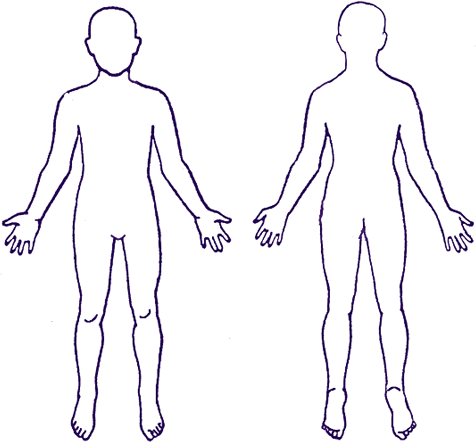 terdapat luka maupun lesiPemeriksaan fisikPasien 1Pasien IIKesadaran umumSedang GCS : 15E: 4 V:6 M: 5Lemah GCS : 15E: 4 V:6 M: 5Kepala & leherKepala bersih tidak ada jejasMata : konjungtiva tidak anemis, skelera tidak ikterik, tidak ada nyeri tekanHidung : simetrisMulut :bersih tidak terdapat sekret dan jejasKepala bersih tidak ada jejasMata : konjungtiva tidak anemis, skelera tidak ikterik, tidak ada nyeri tekanHidung : simetrisMulut	:bersih	tidak terdapat sekret dan jejasDadaBentuk dan gerak simetris, bunyi jantung S2 ireguler, tidak terdapat galop dan murmur, suara nafas iregulerBentuk dan gerak simetris, bunyi jantung S2 ireguler, tidak terdapat galop dan murmur, suara nafas ireguler tidak terdapat ronchiAbdomenCembung terdapat asitesTerdapat	bising	usus, terdapat nyeri tekanPunggungNormal tidak ada jejas dan edema bentuk simetrisNormal tidak ada jejas dan edema bentuk simetrisPelvis & ektremitasCRT >2 detik, tidak dapat pitting edemaCRT >2 detik, tidak dapat pitting edemaPasien IPasien IIOndansenton 4mgFurosemide 2x2Digoxin 1x1 tabOmz 2x40gOndansenton 4mgOmeprazole 40mgMolagit 1 tabParacetamol 1grRanitidine 150mgOksigen nk 5lpmPemeriksaanHasilNilai nomalHemoglobin10.8 g/dl13.2 / 17.3 g/dlLeukosit8,53.8 – 10.6Hematokrit3940-52Trombosit308150-440Eritrosit4.884.4-5.9Albumin3.23.5-5Kreatinin1.70.62-1.10Ureum10915-40Natrium131135-147Kalium4.83.5-5.0PemeriksaanHasilNilai normalHemoglobin10,2 g/dl11.7 -15.5 g/dlLeukosit10.23.6 – 11.0Trombosit249150 – 440Eritrosit4.338.8	– 5.2 juta/UlDataEtiologiMasalah keperawatanDS :Pasien mengatakan sesak, dan nyeri dibagian perut dan kaki bengkakDo :K/u sedang kesadaran compos mentisTD :122/77 mmHg N : 92x/menit SPO2 : 98%RR : 24S : 36,9Akral teraba hangatGagal jantung kiriKegagalan memompa darah ke sistemikPembengkakan diseluruh tubuh dan paruPerpindahan	cairan intrasel keintersititialHipervolemiaKelebihan cairanPasien IDiagnosa keperawatanTn.BHipervolemia berhubungan dengan kelebihan asupan cairanNy.MHipervolemia berhubungan dengan kelebihan asupan cairanIntervensiKriteria hasilImplementasiHipervolemiaSetelah dilakukan asuhan keperawatan maka hipervolemia membaik dengan kriteria hasil :Asupan cairan meningkatHaluaran urin meningkatKelembaban membran mukosa meningkatAsupan makanan meningkatEdema menurunAsites menurunTekanan darah membaikDenyut nadiObservasiPeriksa		tanda dan	gejala hipervolemia mis : suara nafas tambahanIdentifikasi penyebab hipervolemiaMonitor	status hemodinamik mis : frekuensi jantung, tekanan darahMonitor intake dan	output cairanMemonitor tekanan infusTerapeutikradial membaik-	Tekanan arteri membaikTimbang	berat badanBatasi	asupan cairanTinggikan kepala	tempat tidurEdukasiAnjurkan melapor	jikahaluaran	urin<0,5 mL/jamKaloborasiKaloborasi pemberian diuretikKaloborasi penggantian kehilangan kalium	akibat diuretikImplementasi pada pasien IHari ke 1(21 maret 2022)Nama / parafObservasiPeriksa		tanda dan		gejala hipervolemia mis	:		suara nafas tambahanIdentifikasi penyebab hipervolemiaMonitor	status hemodinamikmis : frekuensi jantung,Monitor	tanda-tanda vital :TD : 155/90 mmHg N : 85x/menitRR : 27S :35,9SPO2	:	98%terpasang nasal kanultekanan darahMonitor intake dan output cairanMemonitor tekanan infusTerapeutikTimbang berat badanBatasi	asupan cairanTinggikan kepala	tempat tidurEdukasiAnjurkan melapor	jikahaluaran	urin<0,5 mL/jamKaloborasiKaloborasi pemberian diuretikKaloborasi penggantian kehilangan	kalium akibat diuretik5LpmPeriksa	suara	nafas tambahanMemonitor	cairan infus :Nacl 0,9% 500ml/24 jamImplementasi pada pasien IHari ke 2(22 maret 2022)Nama / parafObservasiPeriksa		tanda dan		gejala hipervolemia mis	:		suara nafas tambahanIdentifikasiMonitor	tanda-tanda vital :TD : 130/80 mmHg N : 80x/menitRR : 22penyebab hipervolemiaMonitor	status hemodinamik mis : frekuensi jantung, tekanan darahMonitor intake dan output cairanMemonitor tekanan infusTerapeutikTimbang berat badanBatasi	asupan cairanTinggikan kepala	tempat tidurEdukasiAnjurkan melapor	jikahaluaran	urin<0,5 mL/jamKaloborasiKaloborasi pemberian diuretikKaloborasi penggantian kehilangan	kalium akibat diuretikS :36SPO2	:	98%terpasang nasal kanul 5LpmSesak sudah sedikit berkurangPeriksa	suara	nafas tambahanTidak ada suara nafas tambahanMemonitor	cairan infus :Nacl 0,9% 500ml/24 jamMemposisikan tinggi bantal kepala pasienImplementasi pada pasien IHari ke 3(23 maret 2022)Nama / parafObservasiMonitor	tanda-tandaPeriksa		tanda dan		gejala hipervolemia mis	:		suara nafas tambahanIdentifikasi penyebab hipervolemiaMonitor	status hemodinamik mis : frekuensi jantung, tekanan darahMonitor intake dan output cairanMemonitor tekanan infusTerapeutikTimbang berat badanBatasi	asupan cairanTinggikan kepala	tempat tidurEdukasiAnjurkan melapor	jikahaluaran	urin<0,5 mL/jamKaloborasiKaloborasi pemberian diuretikKaloborasi penggantian kehilangan	kalium akibat diuretikvital :TD : 121/105 mmHgN : 82x/menit RR : 20S :36,5SPO2	:	98%terpasang nasal kanul 5LpmSesak terasa mulai berkurangPeriksa suara nafas tambahan tidak ada suara nafas tambahanMemonitor cairan infus :Nacl 0,9% 500ml/24 jamMemposisikan bantal pasienImplementasi pada pasien IIHari ke 1(25 maret 2022)Nama / parafObservasiPeriksa		tanda dan		gejala hipervolemia mis	:		suara nafas tambahanIdentifikasi penyebab hipervolemiaMonitor	status hemodinamik mis : frekuensi jantung, tekanan darahMonitor intake dan output cairanMemonitor tekanan infusTerapeutikTimbang berat badanBatasi	asupan cairanTinggikan kepala	tempat tidurEdukasiAnjurkan melapor	jikahaluaran	urin<0,5 mL/jamKaloborasiKaloborasi pemberian diuretikKaloborasiMonitor	tanda-tanda vital :TD : 120/81 mmHg N : 81x/menitRR : 28S :36,9SPO2	:	96%terpasang o2 nasal kanul 10Lpm dan memposisikan semi fowlerPasien tampak cemasMemonitor cairan infus :Nacl 0,9% 500ml/24 jampenggantian kehilangan	kalium akibat diuretikImplementasi pada pasien IIHari ke 2(27 maret 2022)Nama / parafObservasiPeriksa		tanda dan		gejala hipervolemia mis	:		suara nafas tambahanIdentifikasi penyebab hipervolemiaMonitor	status hemodinamik mis : frekuensi jantung, tekanan darahMonitor intake dan output cairanMemonitor tekanan infusTerapeutikTimbang berat badanBatasi	asupan cairanTinggikan kepala	tempat tidurEdukasiAnjurkan melapor	jikahaluaran	urin<0,5 mL/jamMonitor	tanda-tanda vital :TD : 128/78 mmHg N : 95x/menitRR : 24x/menit S :37SPO2	:	98%terpasang o2 nasal kanul 10Lpm dan memposisikan semi fowlerSesak sudah mulai berkurangMemonitor cairan infus :Nacl 0,9% 500ml/24 jamKaloborasi- Kaloborasi pemberian diuretikKaloborasi penggantian kehilangan	kalium akibat diuretikImplementasi pada pasien IIHari ke 3(28 maret 2022)Nama / parafObservasiPeriksa		tanda dan		gejala hipervolemia mis	:		suara nafas tambahanIdentifikasi penyebab hipervolemiaMonitor	status hemodinamik mis : frekuensi jantung, tekanan darahMonitor intake dan output cairanMemonitor tekanan infusTerapeutikTimbang berat badanBatasi	asupan cairanTinggikankepala	tempat tidurMonitor	tanda-tanda vital :TD : 120/81 mmHg N : 81x/menitRR : 20S :36,9SPO2	:	98%terpasang o2 nasal kanul 10Lpm dan memposisikan semi fowlerMemonitor cairan infus :Nacl 0,9% 500ml/24 jamEdukasiAnjurkan melapor	jikahaluaran	urin<0,5 mL/jamKaloborasiKaloborasi pemberian diuretikKaloborasi penggantian kehilangan	kalium akibat diuretikPasien 1SLKIHari ke 1Hari ke 2Hari ke 3Setelah dilakukan asuhan keperawatan maka hipervolemia membaik dengan kriteria hasil :Asupan cairan meningkatAsupan makanan meningkatAsites menurunTekanan darah membaikDenyut nadi radial membaikS : pasienS	:	pasienS : pasienSetelah dilakukan asuhan keperawatan maka hipervolemia membaik dengan kriteria hasil :Asupan cairan meningkatAsupan makanan meningkatAsites menurunTekanan darah membaikDenyut nadi radial membaikmengatakanmengatakan	sesakmengatakaSetelah dilakukan asuhan keperawatan maka hipervolemia membaik dengan kriteria hasil :Asupan cairan meningkatAsupan makanan meningkatAsites menurunTekanan darah membaikDenyut nadi radial membaiknyeri dibagianberkurang,	bengkakn	sesakSetelah dilakukan asuhan keperawatan maka hipervolemia membaik dengan kriteria hasil :Asupan cairan meningkatAsupan makanan meningkatAsites menurunTekanan darah membaikDenyut nadi radial membaikperut dan kakipada kaki dan perutberkurangSetelah dilakukan asuhan keperawatan maka hipervolemia membaik dengan kriteria hasil :Asupan cairan meningkatAsupan makanan meningkatAsites menurunTekanan darah membaikDenyut nadi radial membaikbengkak sertaberkurangbengkakSetelah dilakukan asuhan keperawatan maka hipervolemia membaik dengan kriteria hasil :Asupan cairan meningkatAsupan makanan meningkatAsites menurunTekanan darah membaikDenyut nadi radial membaikterasa sesakberkurangSetelah dilakukan asuhan keperawatan maka hipervolemia membaik dengan kriteria hasil :Asupan cairan meningkatAsupan makanan meningkatAsites menurunTekanan darah membaikDenyut nadi radial membaikO :Setelah dilakukan asuhan keperawatan maka hipervolemia membaik dengan kriteria hasil :Asupan cairan meningkatAsupan makanan meningkatAsites menurunTekanan darah membaikDenyut nadi radial membaikO :-TD: 130/80 mmHgO :Setelah dilakukan asuhan keperawatan maka hipervolemia membaik dengan kriteria hasil :Asupan cairan meningkatAsupan makanan meningkatAsites menurunTekanan darah membaikDenyut nadi radial membaik-TD:	155/90mmHg-N:80x/mnt-TD:121/105Setelah dilakukan asuhan keperawatan maka hipervolemia membaik dengan kriteria hasil :Asupan cairan meningkatAsupan makanan meningkatAsites menurunTekanan darah membaikDenyut nadi radial membaik-N: 85x/mnt-S:36mmHgSetelah dilakukan asuhan keperawatan maka hipervolemia membaik dengan kriteria hasil :Asupan cairan meningkatAsupan makanan meningkatAsites menurunTekanan darah membaikDenyut nadi radial membaik-S:35.9-RR:22 x/mnt-N:82x/mntSetelah dilakukan asuhan keperawatan maka hipervolemia membaik dengan kriteria hasil :Asupan cairan meningkatAsupan makanan meningkatAsites menurunTekanan darah membaikDenyut nadi radial membaik-RR:27 x/mntSpo2 : 98%-S:36,5Setelah dilakukan asuhan keperawatan maka hipervolemia membaik dengan kriteria hasil :Asupan cairan meningkatAsupan makanan meningkatAsites menurunTekanan darah membaikDenyut nadi radial membaik-Spo2 : 98%Infus	Nacl	0,9%-RR:20-	Tekanan arteri membaikA: masalah nyeri dan sesak belum teratasiP :Intervensi dilanjutkan-	Sesak berkura ng500ml/24jamA: nyeri dan sesak belum teratasiP :Intervensi dilanjutkanDigoxin 1 tabletFurosemide 2x2Omzx/mntSpo2	: 98%A:intoleransi aktivitasP:Intervensi dihentikanPasien 2SLKIHari ke 1Hari ke 2Hari ke 3Setelah dilakukan asuhan keperawatan maka hipervolemia membaik dengan kriteria hasil :Asupan cairan meningkatAsupan makanan meningkatAsites menurunTekanan darah membaikS : pasienS : pasien mengatakanS	:	pasienSetelah dilakukan asuhan keperawatan maka hipervolemia membaik dengan kriteria hasil :Asupan cairan meningkatAsupan makanan meningkatAsites menurunTekanan darah membaikmengatakanmasih terasa sesakmengatakanSetelah dilakukan asuhan keperawatan maka hipervolemia membaik dengan kriteria hasil :Asupan cairan meningkatAsupan makanan meningkatAsites menurunTekanan darah membaiksesak nafassesakSetelah dilakukan asuhan keperawatan maka hipervolemia membaik dengan kriteria hasil :Asupan cairan meningkatAsupan makanan meningkatAsites menurunTekanan darah membaikberkurangSetelah dilakukan asuhan keperawatan maka hipervolemia membaik dengan kriteria hasil :Asupan cairan meningkatAsupan makanan meningkatAsites menurunTekanan darah membaikO :O :-TD: 128/78 mmHgbengkak berkurangSetelah dilakukan asuhan keperawatan maka hipervolemia membaik dengan kriteria hasil :Asupan cairan meningkatAsupan makanan meningkatAsites menurunTekanan darah membaikpasien tampak sesak-TD: 120/81mmHg-N:95x/mnt-S:37-RR:22 x/mntO :-TD: 120/81mmHgSetelah dilakukan asuhan keperawatan maka hipervolemia membaik dengan kriteria hasil :Asupan cairan meningkatAsupan makanan meningkatAsites menurunTekanan darah membaik-N: 81x/mntSpo2 : 98%-N:81x/mntSetelah dilakukan asuhan keperawatan maka hipervolemia membaik dengan kriteria hasil :Asupan cairan meningkatAsupan makanan meningkatAsites menurunTekanan darah membaik-S:36,9Infus	Nacl	0,9%-S:36,5Setelah dilakukan asuhan keperawatan maka hipervolemia membaik dengan kriteria hasil :Asupan cairan meningkatAsupan makanan meningkatAsites menurunTekanan darah membaik-RR:20Denyut nadi radial membaikTekanan arteri membaik-RR:28x/mnt-Spo2 : 96%Melakukan pemasangan o2	nasal kanul 10lpmA: masalah belum teratasiP :Intervensi dilanjutkanpemasangan o2	nasal kanul 5lpm500ml/24jamA:	sesak	belum teratasiP :Intervensi dilanjutkan-	Salbutamolx/mntSpo2 : 98%A:intoleransi aktivitasP:Intervensi dihentikanNOTanggalMateri BimbinganHasilParaf Pembimbing1.27 November 2021Membahas Pedoman KTI-2.31 November 2021Pengajuan judulBelum di ACC3.1 Desember 2021Pengajuan judulACC Judul4.15 Desember 2021Pengajuan BAB 1Revisi Latar Belakang5.27 Desember 2021Konsultasi Bab 1Revisi Latar Belakang6.7 Januari 2022Pengajuan	BAB 1, BAB 2, BAB 3Revisi7.24 Januari 2022Pengajuan	BAB 1, BAB 2, BAB 3Revisi8.4 Februari 2022Pengajuan ProposalACCNAMA MAHASISWA TANGGALJAMNAMA PASIEN UMURJENIS KELAMIN AGAMA PENDIDIKAN PEKERJAANSTATUS PERKAWINAN:::	WIB.:::::::PENGKAJIAN PRIMERPENGKAJIAN PRIMERDIAGNOSIS KEPERAWATANDIAGNOSIS KEPERAWATANTINDAKANTINDAKANAIRWAYAIRWAYBREATHINGBREATHINGCIRCULATIONCIRCULATIONDISABILITYDISABILITYEXPOSUREMuka	BelakangEXPOSUREMuka	BelakangEVALUASI HASIL PENGKAJIAN PRIMER	JAM	WIBEVALUASI HASIL PENGKAJIAN PRIMER	JAM	WIBEVALUASI HASIL PENGKAJIAN PRIMER	JAM	WIBEVALUASI HASIL PENGKAJIAN PRIMER	JAM	WIBEVALUASI HASIL PENGKAJIAN PRIMER	JAM	WIBEVALUASI HASIL PENGKAJIAN PRIMER	JAM	WIBGCS:…………………Nadi:………………….Nadi:………………….RR:…………………...RR:…………………...Urin	output:…………PENGKAJIAN SEKUNDERTanda vitalGCS:		Nadi:…………………	………………….Pemeriksaan Head to toe: Kepala dan leher :Dada : Abdomen : Punggung :Pelvis dan ekstremitas :JAM	WIBJAM	WIBPENGKAJIAN SEKUNDERTanda vitalGCS:		Nadi:…………………	………………….Pemeriksaan Head to toe: Kepala dan leher :Dada : Abdomen : Punggung :Pelvis dan ekstremitas :RR:		Urin	output:RR:		Urin	output:PENGKAJIAN SEKUNDERTanda vitalGCS:		Nadi:…………………	………………….Pemeriksaan Head to toe: Kepala dan leher :Dada : Abdomen : Punggung :Pelvis dan ekstremitas :…………………...	……………………………...	…………ANAMNESIS (KOMPAK)Keluhan	:Alergi:Obat	…………………………………Kejadian………………………………Penyakit	…………..……………..……………..:::……………………………………………………………………………………………………………..……………..……………..:……………………………………………..HASIL PMERIKSAAN DIAGNOSTIKRontgen	:USG:Laboratorium	………………………………Lainnya………………………………CT Scan	………………………..……………..:::………………………………………………………………………………………………………………………..……………..:…………………………………………TERAPI YANG DIBERIKAN :TERAPI YANG DIBERIKAN :TERAPI YANG DIBERIKAN :DATAETIOLOGIDIAGNOSIS KEPERAWATANNO DXTUJUAN DAN KRITERIAINTERVENSIIMPELEMENTASIEVALUASIPARAF□	Rawat inap di: ……...□	Menolak dirawat□	Di rujuk ke	RS:…......□	Pulang□	Meninggal